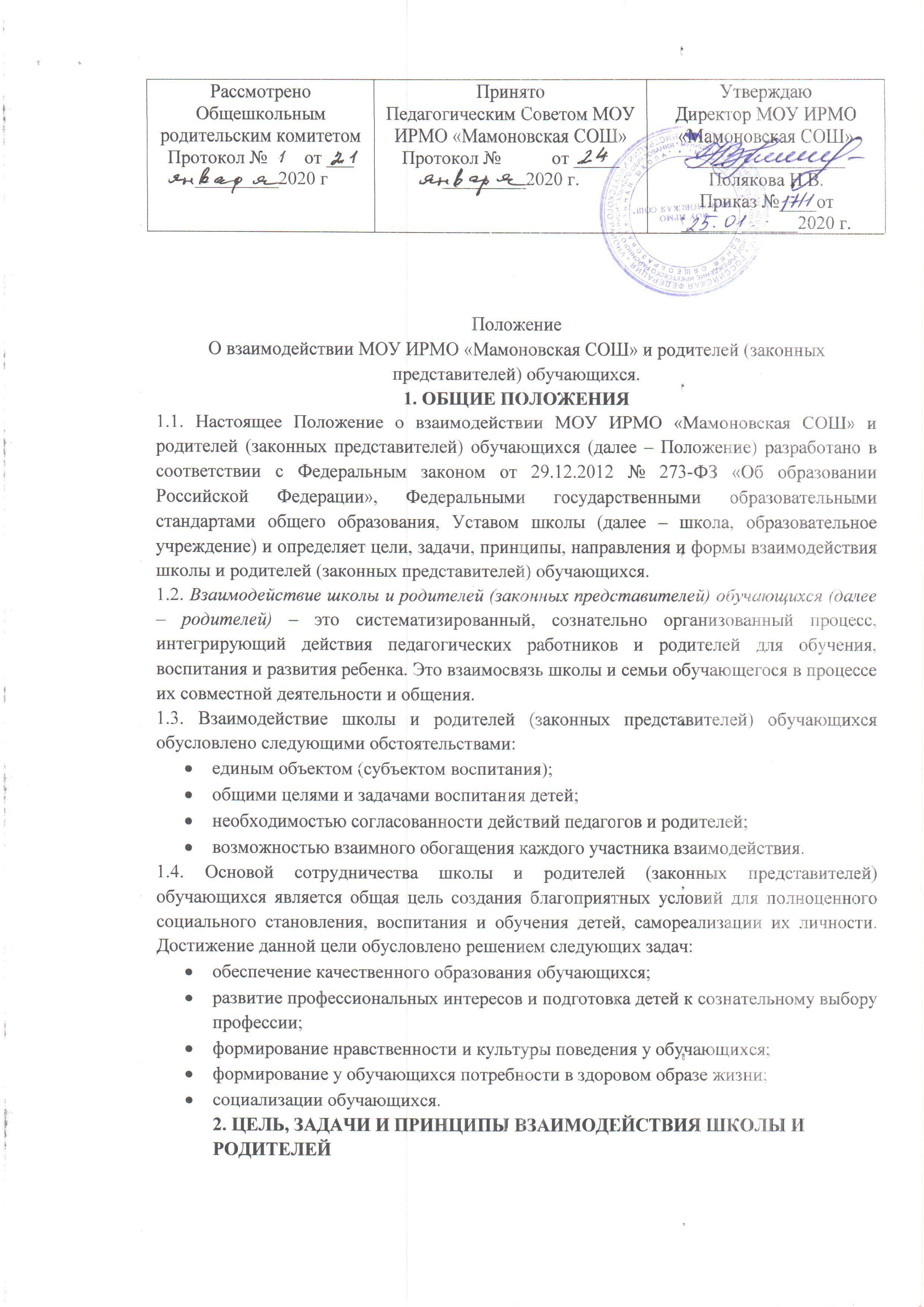 2. ЦЕЛЬ, ЗАДАЧИ И ПРИНЦИПЫ ВЗАИМОДЕЙСТВИЯ ШКОЛЫ ИРОДИТЕЛЕЙ2.1. Цель взаимодействия школы и родителей: установление продуктивных сотруднических отношений педагогических работников и родителей, направленных на успешное достижение общей цели.2.2. Задачи взаимодействия:2.2.1. Содействие администрации школы:в совершенствовании условий для осуществления образовательного процесса, охраны жизни и здоровья обучающихся, свободного развития личности;в защите законных прав и интересов обучающихся в ходе образовательного процесса.2.2.2. Организация работы с родителями (законными представителями) обучающихсяшколы по:разъяснению их прав и обязанностей, повышению правовой грамотности родителей в области защиты прав и достоинств ребенка;активизации и обогащению воспитательных умений и психолого-педагогических знаний родителей (законных представителей), поддержке их уверенности в собственных педагогических возможностях; по оказанию семьям необходимой помощи в развитии, образовании и воспитании детей;выработке общих взглядов и педагогических установок на развитие ценностных
ориентиров у детей средствами приобщения их к традиционной культуре. 2.3. Организация комплексного сопровождения взаимодействия сотрудников школы с семьями обучающихся со стороны специалистов: социального педагога и педагога-психолога, а также контроля за воспитанием и содержанием детей в семьях, находящихся в социально опасном положении. 2.4. Принципы взаимодействия:обеспечение субъектной позиции всех участников образовательного процесса; равная ответственность родителей (законных представителей) обучающихся и педагогов;открытость школы для родительского сообщества;организация совместного творчества учителей, учащихся и их родителей;гуманистическая ориентация во взаимодействии с семьями обучающихся;интеграция и дифференциация целей, задач и действий участников педагогического процесса, направленных на воспитание и развитие детей;управление взаимодействием детей и родителей (законных представителей).3. СТРУКТУРА ВЗАИМОДЕЙСТВИЯ ШКОЛЫ И РОДИТЕЛЕЙ3.1. Субъектами взаимодействия школы и родителей являются:Директор школы, заместители директора по УВР и ВР, которые осуществляют непосредственное управление организацией продуктивного взаимодействия школы и родителей;Педагог-психолог школы. Основная функция работы педагога-психолога с родителями – это поддержка и помощь;Социальный педагог школы осуществляет социальное – педагогическое сопровождение детей в трудной жизненной ситуации, а так же учет различных категорий семей;Классный руководитель. Классный руководитель является центральной фигурой вструктуре взаимодействия школы и родителей. Он осуществляет планирование, организацию и реализацию совместной с родителями и обучающимися деятельности. Основная функция работы классного руководителя с семьями обучающихся – организация взаимодействия с родителями обучающихся класса.Родители (законные представители) обучающихся, каждый из которых обладаетопределенным уровнем образованности, информированности и персонифицированности.Обучающиеся школы с их индивидуально-личностными и возрастными особенностями, условиями жизни в семье.4. ОСНОВНЫЕ НАПРАВЛЕНИЯ ВЗАИМОДЕЙСТВИЯОсновными направлениями взаимодействия школы и родителей являются:4.1. Информационно-аналитическое: информирование родителей (законных представителей) обучающихся о жизнедеятельности образовательного учреждения, информационное сопровождение внедрения ФГОС основного общего образования, а также диагностическая работа в отношении состава семей, обработка и анализ имеющейсяинформации. В школе могут использоваться различные методы изучения семьи (наблюдение, беседа, тестирование, анкетирование, посещение семьи на дому и т. п.) с соблюдением следующих правил: родители и дети не должны чувствовать себя объектами изучения; уважительное отношение педагогов ко всем членам семьи.Результат – информационная открытость внутри общего воспитательно - образовательного пространства.4.2.Организационное: участие родителей (законных представителей) обучающихся в организации и проведении различных мероприятий в рамках образовательного процесса
(включая урочную и внеурочную деятельность), с одной стороны, а также участие
образовательного учреждения, его отдельных педагогических работников (педагога психолога, социального педагога, учителей, выполняющих функции классного руководителя и др.) в решении проблем семейного воспитания, с другой стороны.Результат – объединение возможностей и ресурсов школы и родительской
общественности для решения обоюдно значимых задач.4.3. Управленческое: участие родителей (законных представителей) обучающихся в процессе выработки и принятия стратегических для образовательного учреждения решений, в формировании уклада школьной жизни (как совокупности норм, правил, сохраняющих и развивающих устойчивый, сложившийся порядок отношений между участниками образовательного процесса, состав функций и традиции школы).Родители участвуют в управлении через свои органы самоуправления. Самоуправление родителей осуществляется на двух уровнях: классном и общешкольном. Первый уровень осуществляется через классные родительские собрания (высший орган самоуправления родителей класса) и деятельность классного родительского комитета. Второй уровень осуществляется через Совет родителей. Компетенция и содержание деятельности органов родительского самоуправления регламентируется Уставом школы, Положением о Совете родителей, Положением о родительском комитете класса.Результат – обоюдное признание значимости профессионализма участников образовательного процесса (родительской общественности и работников школы) для принятия решений в рамках среднесрочной и (или) долгосрочной перспектив, взаимноевыполнение экспертных функций.5. ФОРМЫ И ПРИНЦИПЫ ВЗАИМОДЕЙСТВИЯ ПЕДАГОГОВ ИРОДИТЕЛЕЙ5.1. Формы взаимодействия педагогов с родителями – это способы организации их совместной деятельности:5.1.1. Коллективные формы взаимодействия:общешкольные родительские собрания (конференции);классные родительские собрания;родительский всеобуч – Родительские Университетыдни открытых дверей;встреча родителей с администрацией школы.5.1.2. Групповые формы взаимодействия:взаимодействие с Советом родителей;взаимодействие с творческими группами родителей (законных представителей);групповые консультации;5.1.3. Индивидуальные формы. Индивидуальные формы взаимодействия являются основными в работе с проблемными семьями и детьми. В каждом реальном случае педагог выбирает разные формы взаимодействия с родителями, учитывая их потребности и предложения:беседа;посещение на дому;телефонный разговор.5.2. Родительское собрание – это основная и универсальная форма взаимодействия педагогов с родителями.Основной целью родительских собраний является обеспечение единства воспитательных воздействий школы и родителей (законных представителей) обучающихся; совместная работа родительской общественности и школы по созданию максимально благоприятных условий их жизнедеятельности, здоровьесбережения и личностного роста; привлечение родителей к активному участию в образовательном процессе.Родительские собрания могут быть общешкольными (родительские конференции),объединяющими родителей учащихся одной параллели и классными. Общешкольные родительские собрания проводятся 1–2 раза в течение учебного года. Классные родительские собрания проводятся 1 раз в четверть и могут быть как организационными,так и тематическими. Тематические родительские собрания проводятся по наиболее актуальным проблемам воспитания.5.3. Цель родительского всеобуча – помощь родителям в исполнении ими функцийвоспитателей собственных детей, развитие их воспитательного потенциала.Формами родительского всеобуча являются:родительский лекторий;вечер вопросов и ответов;диспут;родительские семинары и конференции.Содержание родительского лектория должно опираться на интересы родителей.Тематику для родительского лектория выбирают сами родители. Педагог предлагает обсудить проблемы, касающиеся воспитания и развития детей разного возраста.5.4. «Дни открытых дверей» - форма взаимодействия школы и родителей, котораянаправлена на демонстрацию достижений образовательного учреждения, знакомство с его традициями, успехами учащихся, выпускников, учителей и пр. «День открытых дверей» проводится для родителей с целью их непосредственного общения с учителями, педагогом-психологом, социальным педагогом, администрацией школы.5.5. Классные и общешкольные мероприятия. Формы проведения мероприятий с участием родителей могут быть самыми разнообразными: праздники и фестивали, соревнования между семьями, конкурсы, викторины и т.д.5.6. Родительский комитет класса избирается на организационном родительском собрании из числа активных родителей, заинтересованных в совместной деятельности и осознающих ее общие цели и задачи.5.7. При проведении групповых консультаций и практических занятий педагог выполняет следующие функции:руководящую: педагог совместно с педагогам-психологом или другим специалистом разрабатывает программу консультации или занятия, осуществляет его методическое обеспечение;консультирующую: педагог обеспечивает родителей необходимой информацией иотвечает на вопросы;мобилизирующую: педагог мобилизует усилия родителей на решение проблемы, создает в группе условия для эффективного взаимодействия;направляющую (или экспертную): педагог осуществляет анализ проведенного практического занятия (консультации).5.8. В ходе взаимодействия родители (законные представители) обучающихся ипедагогические работники руководствуются следующими принципами:5.8.1. Принципом обеспечения эмоциональной безопасности родителей. Реализация этого принципа требует:создание спокойной, доброжелательной атмосферы, располагающей к диалогу;взаимное доверие во взаимоотношениях между педагогом и родителями;возможность обменяться мнениями, переключиться, пошутить;учет личных проблем и затруднений родителей в воспитании детей;внимание к просьбам и предложениям со стороны родителей;способность к оказанию психологической поддержки.5.8.2. принципом социального партнерства:формирование общего воспитательного «поля» вокруг ребенка, обеспечивающегосогласованность действий родителей и педагогов;взаимная договоренность между родителями и педагогами об основах воспитанияшкольника;эмоциональный отклик на события, происходящие как с самими детьми, так и ссемьями обучающихся;единство требований и стиля отношения к ребенку;взаимное оповещение о значимых событиях в жизни ребенка;исполнение просьбы педагогов со стороны семьи и исполнение просьбы родителейв адрес учителей, оказание взаимных услуг;совместная деятельность педагога, детей и родителей.5.8.3. Принципом гуманизации во взаимодействии педагога с семьей, что предполагает:опору на положительные качества родителей и детей;осуществление действий, направленных на укрепление и повышение авторитетародителей;учет своеобразия условий жизни каждой семьи, возраста родителей, уровняподготовленности в вопросах воспитания;доверие к воспитательным возможностям родителей;недопустимость неосторожного вмешательства в жизнь семьи;опору на сильные стороны семейного воспитания, ориентация на успешноеразвитие личности.6. КОМПЕТЕНЦИЯ, ПРАВА, ОБЯЗАННОСТИ И ОТВЕТСТВЕННОСТЬ ОБРАЗОВАТЕЛЬНОГО УЧРЕЖДЕНИЯ6.1. Образовательное учреждение обладает автономией, под которой понимаетсясамостоятельность в осуществлении образовательной, научной, административной, финансово-экономической деятельности, разработке и принятии локальных нормативных актов в соответствии Федеральным законом «Об образовании в РФ» (далее – Федеральный закон), иными нормативными правовыми актами Российской Федерации и Уставом школы.6.2. Образовательное учреждение свободно в определении содержания образования, выборе учебно-методического обеспечения, образовательных технологий по реализуемым образовательным программам.6.3. К компетенции образовательного учреждения относятся:разработка и принятие правил внутреннего распорядка обучающихся, иных локальных нормативных актов;материально-техническое обеспечение образовательной деятельности, оборудование помещений в соответствии с государственными нормами и требованиями, в том числе в соответствии с федеральными государственными образовательными стандартами, федеральными государственными требованиями, образовательными стандартами;предоставление учредителю и общественности ежегодного отчета о поступлении ирасходовании финансовых и материальных средств, а также отчета о результатахсамообследования;разработка и утверждение образовательных программ образовательного учреждения;разработка и утверждение по согласованию с учредителем программы развитияобразовательного учреждения, если иное не установлено Федеральным законом;определение списка учебников в соответствии с утвержденным федеральным перечнем учебников, рекомендованных к использованию при реализации имеющих государственную аккредитацию образовательных программ начального общего, основного общего, среднего общего образования организациями, осуществляющими образовательную деятельность, а также учебных пособий, допущенных к использованию при реализации указанных образовательных программ такими организациями;осуществление текущего контроля успеваемости и промежуточной аттестации обучающихся, установление их форм, периодичности и порядка проведения;поощрение обучающихся в соответствии с установленными образовательным учреждением видами и условиями поощрения за успехи в учебной, физкультурной, спортивной, общественной, научной, научно-технической, творческой, экспериментальной и инновационной деятельности, если иное не установлено Федеральным законом;использование и совершенствование методов обучения и воспитания, образовательных технологий, электронного обучения;проведение самообследования, обеспечение функционирования внутренней системы оценки качества образования;создание необходимых условий для охраны и укрепления здоровья, организации питания обучающихся и работников образовательного учреждения;организация социально-психологического тестирования обучающихся в целях раннего выявления незаконного потребления наркотических средств и психотропных веществ в порядке, установленном федеральным органом исполнительной власти, осуществляющим функции по выработке государственной политики и нормативно правовому регулированию в сфере образования;создание условий для занятия обучающимися физической культурой и спортом;приобретение или изготовление бланков документов об образовании и (или)  о квалификации, медалей "За особые успехи в учении"; содействие деятельности общественных объединений обучающихся, родителей (законных представителей) несовершеннолетних обучающихся, осуществляемой в образовательной организации и не запрещенной законодательством Российской Федерации;обеспечение создания и ведения официального сайта образовательной организации в сети "Интернет";иные вопросы в соответствии с законодательством Российской Федерации.6.4. Образовательное учреждение вправе вести консультационную, просветительскую деятельность, деятельность в сфере охраны здоровья граждан и иную не противоречащую целям создания образовательного учреждения деятельность.6.5. Образовательное учреждение обязано осуществлять свою деятельность в соответствии с законодательством об образовании, в том числе:обеспечивать реализацию в полном объеме образовательных программ, соответствие качества подготовки обучающихся установленным требованиям, соответствие применяемых форм, средств, методов обучения и воспитания возрастным, психофизическим особенностям, склонностям, способностям, интересам и потребностям обучающихся;создавать безопасные условия обучения, воспитания обучающихся, присмотра и ухода за обучающимися, их содержания в соответствии с установленными нормами, обеспечивающими жизнь и здоровье обучающихся, работников образовательного учреждения;соблюдать права и свободы обучающихся, родителей (законных представителей) несовершеннолетних обучающихся, работников образовательного учреждения.6.6. Образовательное учреждение несет ответственность в установленном законодательством Российской Федерации порядке за невыполнение или ненадлежащее выполнение функций, отнесенных к ее компетенции, за реализацию не в полном объеме образовательных программ в соответствии с учебным планом, качество образования своих выпускников, а также за жизнь и здоровье обучающихся, работников образовательного учреждения. За нарушение или незаконное ограничение права на образование и предусмотренных законодательством об образовании прав и свобод обучающихся, родителей (законных представителей) несовершеннолетних обучающихся, нарушение требований к организации и осуществлению образовательной деятельности образовательное учреждение и ее должностные лица несут административную ответственность в соответствии с Кодексом Российской Федерации об административных правонарушениях.7. ПРАВА, ОБЯЗАННОСТИ И ОТВЕТСТВЕННОСТЬПЕДАГОГИЧЕСКИХ РАБОТНИКОВ7.1. Педагогические работники имеют право на:свободу преподавания, свободное выражение своего мнения, свободу от вмешательства в профессиональную деятельность;свободу выбора и использования педагогически обоснованных форм, средств, методов обучения и воспитания;на творческую инициативу, разработку и применение авторских программ и методов обучения и воспитания в пределах реализуемой образовательной программы, отдельного учебного предмета, курса, дисциплины (модуля);на выбор учебников, учебных пособий, материалов и иных средств обучения ивоспитания в соответствии с образовательной программой и в порядке, установленном законодательством об образовании;право на участие в разработке образовательных программ, в том числе учебных планов, календарных учебных графиков, рабочих учебных предметов, курсов, дисциплин (модулей), методических материалов и иных компонентов образовательных программ;право на осуществление научной, научно-технической, творческой, исследовательской деятельности, участие в экспериментальной и международной деятельности, разработках и во внедрении инноваций;право на бесплатное пользование библиотеками и информационными ресурсами, а также доступ в порядке, установленном локальными нормативными актами образовательного учреждения, к информационно-телекоммуникационным сетям и базам данных, учебным и методическим материалам, музейным фондам, материально-техническим средствам обеспечения образовательной деятельности, необходимым для качественного осуществления педагогической, научной или исследовательской деятельности в образовательном учреждении;право на бесплатное пользование образовательными, методическими и научнымиуслугами образовательного учреждения, в порядке, установленном законодательством Российской Федерации или локальными нормативными актами;право на участие в управлении образовательным учреждением, в том числе в коллегиальных органах управления, в порядке, установленном уставом образовательного учреждения;право на участие в обсуждении вопросов, относящихся к деятельности образовательного учреждения, в том числе через органы управления и общественные организации;право на объединение в общественные профессиональные организации в формах и в порядке, которые установлены законодательством Российской Федерации;право на обращение в комиссию по урегулированию споров между участникамиобразовательных отношений;право на защиту профессиональной чести и достоинства, на справедливое и объективное расследование нарушения норм профессиональной этики педагогических работников.7.2. Указанные права педагогических работников должны осуществляться с соблюдением прав и свобод других участников образовательных отношений, требований законодательства Российской Федерации, норм профессиональной этики педагогических работников, закрепленных в локальных нормативных актах образовательного учреждения.7.3. Педагогические работники обязаны:осуществлять свою деятельность на высоком профессиональном уровне, обеспечивать в полном объеме реализацию преподаваемых учебных предмета, курса, дисциплины (модуля) в соответствии с утвержденной рабочей программой;соблюдать правовые, нравственные и этические нормы, следовать требованиямпрофессиональной этики;уважать честь и достоинство обучающихся, их родителей (законных представителей) и других участников образовательных отношений;развивать у обучающихся познавательную активность, самостоятельность, инициативу, творческие способности, формировать гражданскую позицию, способность к труду и жизни в условиях современного мира, формировать у обучающихся культуру здорового и безопасного образа жизни;применять педагогически обоснованные и обеспечивающие высокое качество образования формы, методы обучения и воспитания;учитывать особенности психофизического развития обучающихся и состояние ихздоровья, соблюдать специальные условия, необходимые для получения образования лицами с ограниченными возможностями здоровья, взаимодействовать при необходимости с медицинскими организациями;систематически повышать свой профессиональный уровень;проходить аттестацию на соответствие занимаемой должности в порядке, установленном законодательством об образовании;соблюдать Устав образовательного учреждения, правила внутреннего трудовогораспорядка.7.4. Педагогический работник школы не вправе оказывать платные образовательные услуги обучающимся в данном образовательном учреждении, если это приводит к конфликту интересов педагогического работника.7.5. Педагогическим работникам запрещается использовать образовательную деятельность для политической агитации, принуждения обучающихся к принятию политических, религиозных или иных убеждений либо отказу от них, для разжигания социальной, расовой, национальной или религиозной розни, для агитации, пропагандирующей исключительность, превосходство либо неполноценность граждан по признаку социальной, расовой, национальной, религиозной или языковой принадлежности, их отношения к религии, в том числе посредством сообщения обучающимся недостоверных сведений об исторических, о национальных, религиозных и культурных традициях народов, а также для побуждения обучающихся к действиям, противоречащим Конституции Российской Федерации.7.6. Педагогические работники несут ответственность за неисполнение или ненадлежащее исполнение возложенных на них обязанностей в порядке и в случаях, которые установлены федеральными законами. Неисполнение или ненадлежащее исполнение педагогическими работниками обязанностей учитывается при прохождении ими аттестации.8. ПРАВА, ОБЯЗАННОСТИ И ОТВЕТСТВЕННОСТЬ РОДИТЕЛЕЙ(ЗАКОННЫХ ПРЕДСТАВИТЕЛЕЙ) НЕСОВЕРШЕННОЛЕТНИХ ОБУЧАЮЩИХСЯ8.1. Родители (законные представители) несовершеннолетних обучающихся имеютпреимущественное право на обучение и воспитание детей перед всеми другими лицами. Они обязаны заложить основы физического, нравственного и интеллектуального развития личности ребенка.8.2. Образовательное учреждение оказывает помощь родителям (законным представителям) несовершеннолетних обучающихся в воспитании детей, охране и укреплении их физического и психического здоровья, развитии индивидуальных способностей и необходимой коррекции нарушений их развития.8.3. Родители (законные представители) несовершеннолетних обучающихся имеют право:выбирать до завершения получения ребенком основного общего образования с учетом мнения ребенка, а также с учетом рекомендаций психолого-медико-педагогической комиссии (при их наличии) формы получения образования и формы обучения, организации, осуществляющие образовательную деятельность, язык, языки образования, факультативные и элективные учебные предметы, курсы, дисциплины (модули) из перечня, предлагаемого образовательным учреждением;дать ребенку начальное общее, основное общее, среднее общее образование в семье. Ребенок, получающий образование в семье, по решению его родителей (законных представителей) с учетом его мнения на любом этапе обучения вправе продолжить образование в образовательном учреждении;знакомиться с уставом образовательного учреждения, лицензией на осуществлениеобразовательной деятельности, со свидетельством о государственной аккредитации, с учебно-программной документацией и другими документами, регламентирующими организацию и осуществление образовательной деятельности;знакомиться с содержанием образования, используемыми методами обучения ивоспитания, образовательными технологиями, а также с оценками успеваемости своих детей;защищать права и законные интересы обучающихся;получать информацию о всех видах планируемых обследований (психологических,психолого-педагогических) обучающихся, давать согласие на проведение таких обследований или участие в таких обследованиях, отказаться от их проведения илиучастия в них, получать информацию о результатах проведенных обследованийобучающихся;принимать участие в управлении образовательным учреждением, в форме, определяемой настоящим Положением;присутствовать при обследовании детей психолого-медико-педагогической комиссией, обсуждении результатов обследования и рекомендаций, полученных по результатам обследования, высказывать свое мнение относительно предлагаемых условий для организации обучения и воспитания детей.8.4. Родители (законные представители) несовершеннолетних обучающихся обязаны:обеспечить получение детьми образования;соблюдать правила внутреннего распорядка образовательного учреждения, требования локальных нормативных актов, которые устанавливают режим занятий обучающихся, порядок регламентации образовательных отношений между образовательным учреждением и обучающимися и (или) их родителями (законными представителями) и оформления возникновения, приостановления и прекращения этих отношений;уважать честь и достоинство обучающихся и работников образовательного учреждения.8.5. Иные права и обязанности родителей (законных представителей) несовершеннолетних обучающихся устанавливаются Федеральным законом «Об образовании в РФ», иными федеральными законами, договором об образовании.8.6. За неисполнение или ненадлежащее исполнение обязанностей родители (законные представители) несовершеннолетних обучающихся несут ответственность, предусмотренную законодательством Российской Федерации.9. ЗАКЛЮЧИТЕЛЬНЫЕ ПОЛОЖЕНИЯ9.1. Положение о взаимодействии школы и родителей (законных представителей)обучающихся принимается Педагогическим советом, утверждается директором школы с учетом мнения Совета родителей школы.9.2. Изменения и дополнения к Положению разрабатываются и утверждаются в порядке, определенном в пункте 9.1.